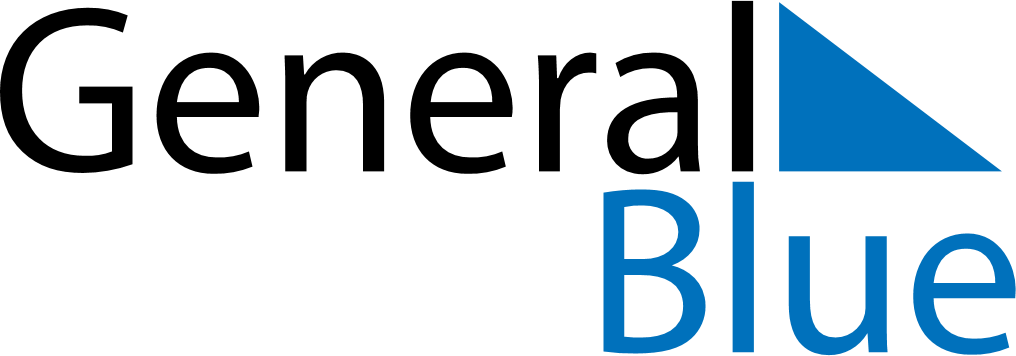 May 2019May 2019May 2019May 2019GreenlandGreenlandGreenlandSundayMondayTuesdayWednesdayThursdayFridayFridaySaturday12334567891010111213141516171718Prayer DayPrayer Day192021222324242526272829303131Ascension Day